__________________________________________________________________________________________OSNOVNA ŠOLA DOLENJSKE TOPLICE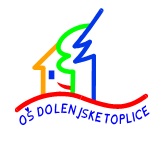 Pionirska cesta 358350 Dolenjske TopliceTelefon: 07 38 45 200E-naslov: os.dolenjske-toplice@os-dt.siIZJAVA: Prejemanje položnice v elektronski oblikiSpodaj podpisan/a _______________________________________ izjavljam, da želim od (zapišite datum) __________________ dalje položnico za mojega otroka ________________________________________________________________ prejemati v elektronski obliki.Elektronski naslov, kamor želim prejemati položnico v elektronski obliki: ________________________________________________________________Za tajnost prejemanja položnice v elektronski obliki bom uporabljal/a spodaj navedeno geslo. Geslo:___________________________Elektronski naslov in geslo morata biti napisana razločno. Izjava se bo hranila v računovodstvu šole in velja do preklica oz. izpisa otroka. Za spremembo gesla ali elektronskega naslova je potrebno ponovno izpolniti izjavo. Dolenjske Toplice,______________________                                                Podpis:										___________________Računovodja: